receita de família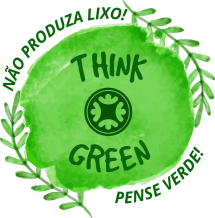 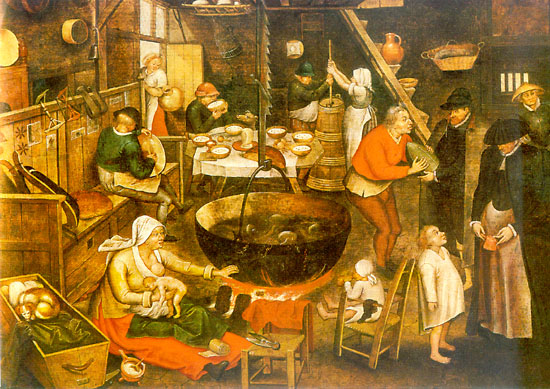 	Desde a pré-história, os humanos lutam para transformar ingredientes crus em coisas deliciosas, ou ao menos comíveis. Os utensílios e aparatos usados para isso moldam o que comemos (e vice-versa), mas também transformam a maneira como consumimos nossos alimentos. Quando comemos qualquer tipo de alimento, ele é quebrado em partículas minúsculas ao passar pelo processo digestivo. Essas partículas minúsculas são os nutrientes, que entram em nossas células para constituir o organismo ou para fornecer energia para seu trabalho. Os principais nutrientes são os carboidratos, os lipídeos, as proteínas, as vitaminas e os sais minerais.Nosso organismo precisa de todos eles, em maior ou menor quantidade, dependendo da idade, atividade física, presença ou não de alguma doença, etc. Portanto, ao escolher um prato, além o sabor é importante pensar na variedade de nutrientes que o compõem e quanto mais variedade melhor!	Os primeiros potes de barro, por exemplo, possibiltaram a invenção da sopa, permitindo que mais indivíduos, mesmo sem dentes, chegassem à idade adulta. A falta de lenha fez com que as refeições orientais viessem a ser preparadas em pequenos pedaços, que cozinham mais rapidamente, precisando de menos combustível para o fogo. 	O hoje tão comum garfo, usado desde tempos muito antigos no preparo das refeições, só na era moderna passou à mesa – e modificou os dentes da aristocracia. Questão 1a) Escreva V se a oração é verdadeira e F se a oração for falsa. (	) Os pré-históricos faziam sopa em panelas de barro. (	) O garfo sempre foi utilizado para comer. (	) Os dentes dos aristocratas eram frágeis.(	) Os orientais tinham muita lenha para cozinhar. b) Reescreva as orações falsas, tornando-as verdadeiras. Na Pré-história , sem a possibilidade de ter um fogão à gás, micro-ondas, ou qualquer outra “mordomia” que ajudasse no preparo do alimento, acredita-se que o homem na pré-história começou a se alimentar através da observação dos animais, que comiam frutos, sementes e folhas. Estudos arqueológicos da arcada dentária dos primeiros hominídeos também apontam a possibilidade de terem se alimentado até mesmo de carne crua.Com a descoberta do fogo, assar e cozinhar alimentos facilitou muito a alimentação do homem na pré-história.Questão 2Sublinhe as palavras que melhor definem a alimentação do homem da pré-história:Exigente		Inovador		Observador 		CuidadosoDestruidor		PreguiçosoQuestão 3Se tivesse que dar um título para o texto, qual seria? Explique. (	) Os alimentos		(	) A história dos alimentos(	) A invenção da comida(	) A evolução da culináriaQuestão 4Leia as afirmações e circule a palavra SIM ou NÃO, conforme as informações lidas nos textos. Reescreva a(s) afirmação(ões) escolhidas como NÃO, transformando-a(s) em SIM. 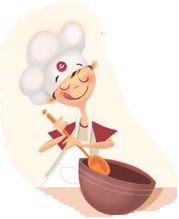 Questão 5	Utilize as palavras do quadro para completar o texto a seguir. A era da ????? revolucionou a vida do homem, que principalmente pela escassez de ????? e mudanças climáticas muito acentuadas, por um bom ????? viveram como nômades. Nas suas andanças começaram a perceber que as ????? que caíam sobre a terra se multiplicavam com muita?????. Descobrindo a terra como fonte de alimento, passaram a se fixar em determinadas regiões, formando ?????, assim, em função da alimentação o homem começa a se organizar socialmente. Nessa fase predomina a abundância de ????? como aveia, trigo e cevada.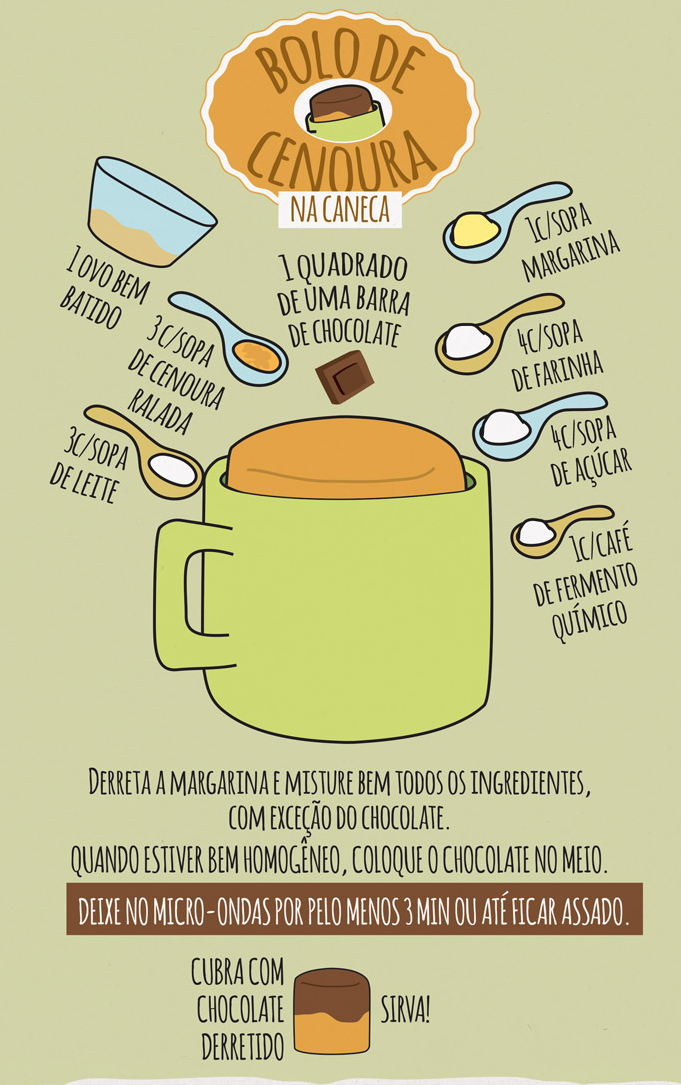 Na Pré-história já existia o fogão.  SIM/NÃOOs homens comiam animais crus antigamente. SIM/NÃOAs pessoas comiam frutas, sementes e folhas na Pré-história. SIM/NÃOO fogo auxiliou na alimentação dos homens.  SIM/NÃOTEMPO - ALDEIAS - AGRICULTURA – CEREAIS - FACILIDADE - ALIMENTO - SEMENTES